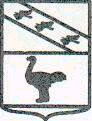 Льговский Городской Совет депутатовР Е Ш Е Н И Еот  28 сентября 2017 года №80О внесении изменений в Решение Льговского Городского Совета депутатов от 18.09.2017 №78 «О проведении конкурса по отбору кандидатур на должность Главы города Льгова Курской области»В соответствии со статьей 36 Федерального закона от 06.10.2003 N 131- ФЗ "Об общих принципах организации местного самоуправления в Российской Федерации", частью 3 статьи 1 Закона Курской области от 19.11.2014 N 72-ЗКО "О порядке избрания, месте в системе органов местного самоуправления и сроках полномочий глав муниципальных образований", Уставом Муниципального образования «Город Льгов» Курской области, Порядком проведения конкурса по отбору кандидатур на должность Главы города Льгова Курской области, утвержденным решением Льговского Городского Совета депутатов от 31.08.2017 N 73, Льговский Городской Совет депутатов РЕШИЛ: 1. Внести в решение Льговского Городского Совета депутатов от 18.09.2017 №78 «О проведении конкурса по отбору кандидатур на должность Главы города Льгова Курской области» следующие изменения:1.1.  Подпункт 1) пункта 2 изложить в новой редакции:«2. Определить: 1) дату и время итогового заседания конкурсной комиссии для проведения конкурса по отбору кандидатур на должность Главы города Льгова Курской области – 14 октября 2017 года в 14-00 часов;». 2. Внести в приложение к решению от 18.09.2017 №78 «О проведении конкурса по отбору кандидатур на должность Главы города Льгова Курской области» «Объявление (информация) о проведении конкурса по отбору кандидатур на должность Главы города Льгова Курской области» следующие изменения:2.1. Абзац четвертый пункта 1. изложить в следующей редакции: «Дата итогового заседания конкурсной комиссии для проведения конкурса по отбору кандидатур на должность Главы города Льгова Курской области: 14 октября 2017 года в 14-00 часов.». 3.  Опубликовать настоящее решение в газете "Льговские новости ", а также разместить на официальном сайте муниципального образования "Город Льгов" Курской области в информационно-телекоммуникационной системе сети "Интернет". 4. Настоящее решение вступает в силу со дня его официального опубликования. Председатель Льговского Городского Совета депутатов                                        Н.И.Костебелов Глава города Льгова Курской области                                                                Ю.В. Северинов